Трубы Труба ВГП Ду15-Ду100 76000-83000 рублей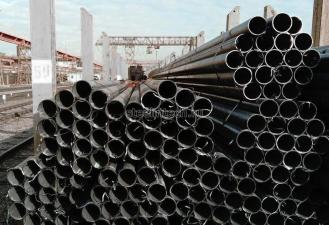 Труба Оц Ду 15-Ду100 97000-99500 рублей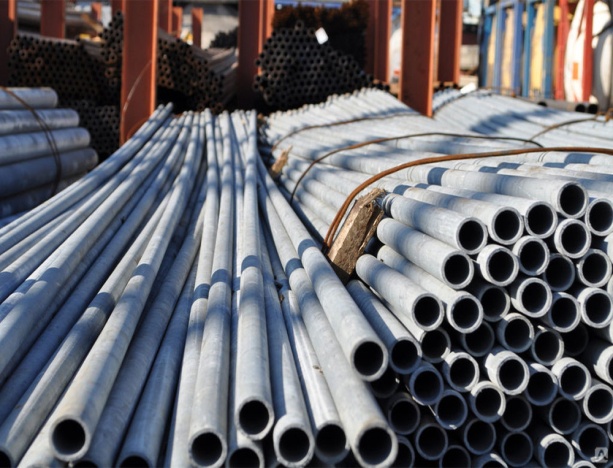 Труба б/ш (х/д; г/д) 16мм – 345мм  93000-250000 рублей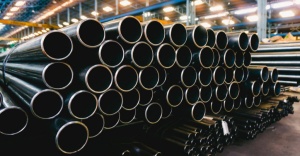 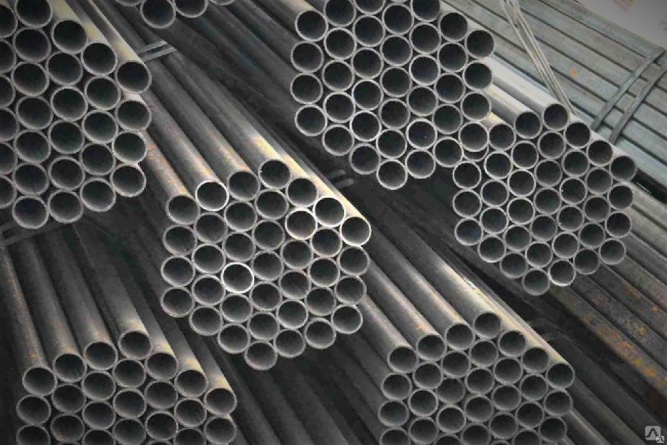 Труба электросварная диаметр 57мм-530мм   62000-89000 рублей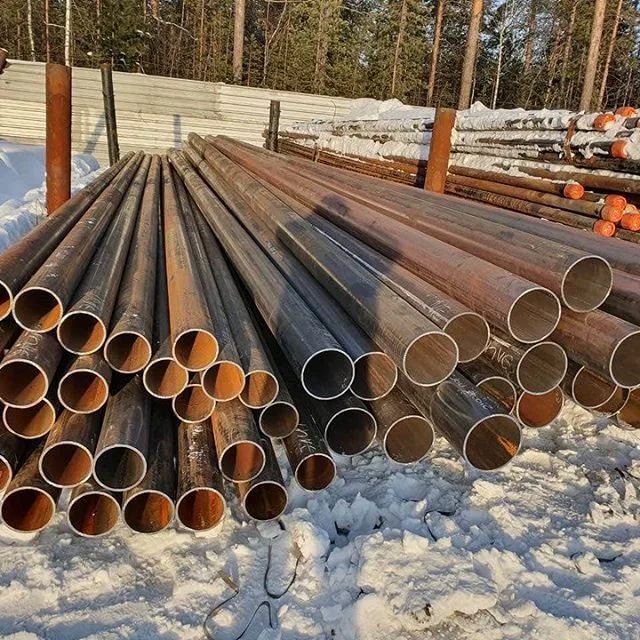 Труба профильная диаметр 20х20х1,5-100х100х5мм 74000-97000 р 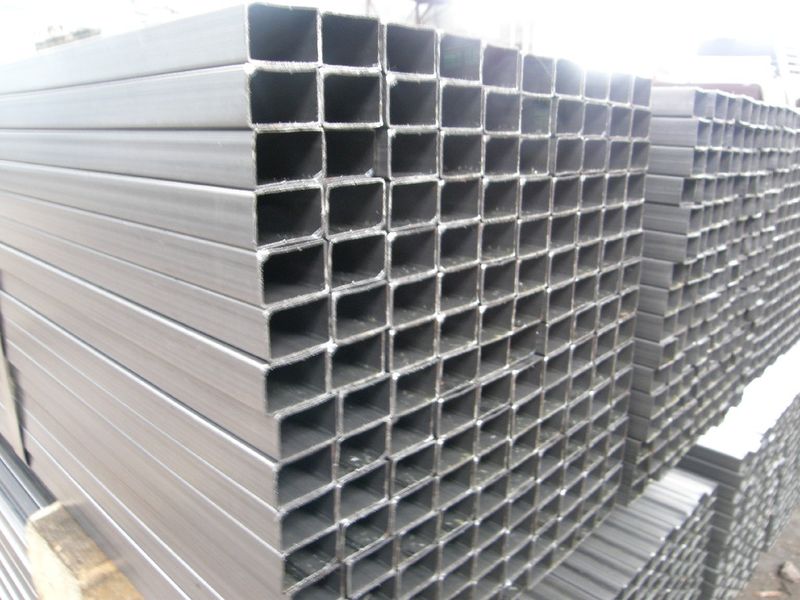 ЛистыЛисты г/к от 2мм - 50мм  68000-79000рублей 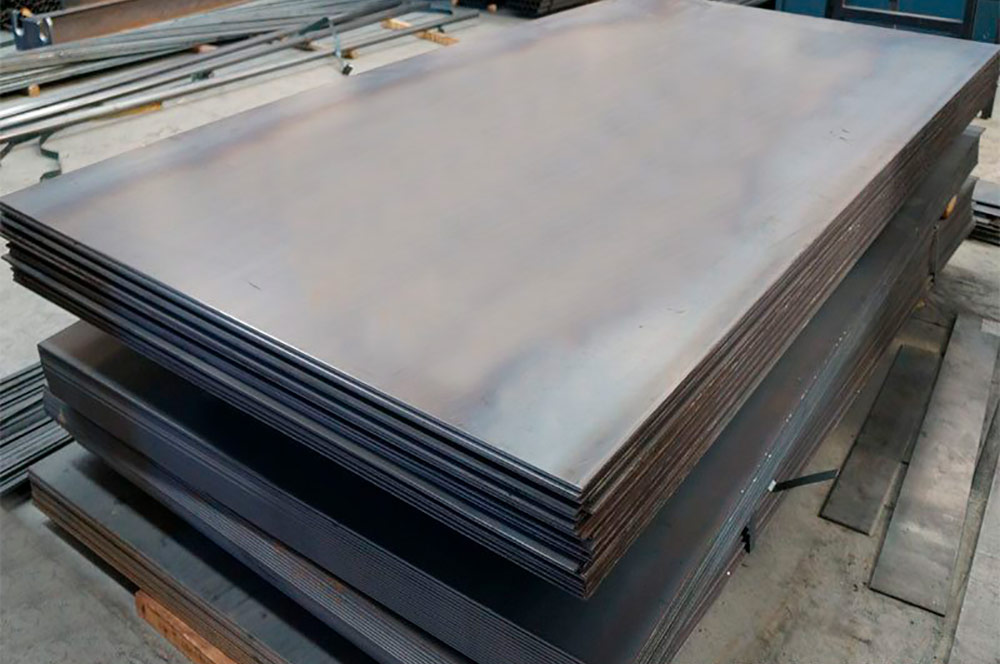 Лист х/к 0,5мм до 2,0мм 85000-98000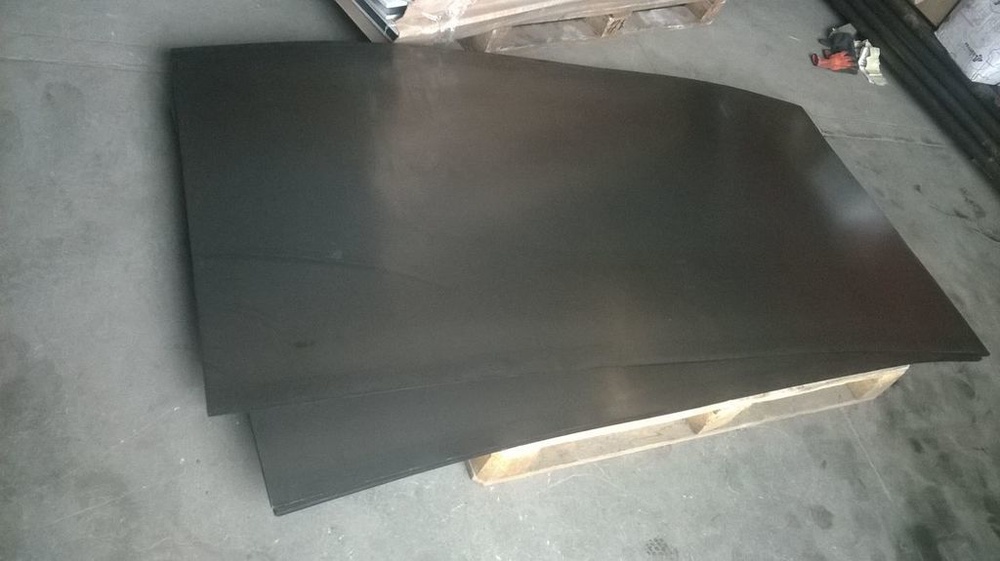 Лист оцинкованный 0,5мм до 2,0мм 99000-107000 рублей  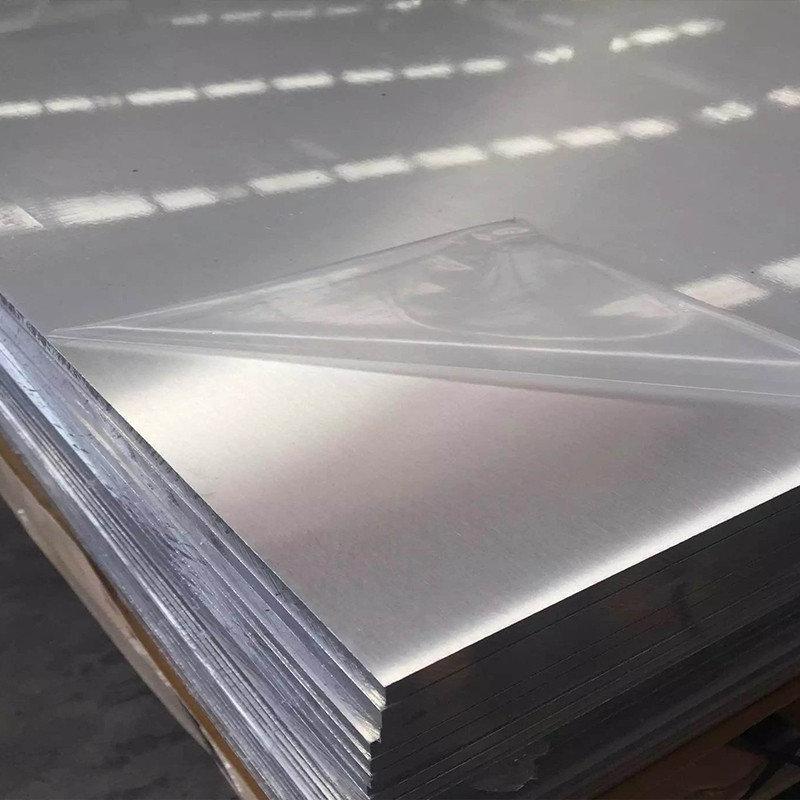 Лист ПВЛ 406,408,506,508  85000 рублей 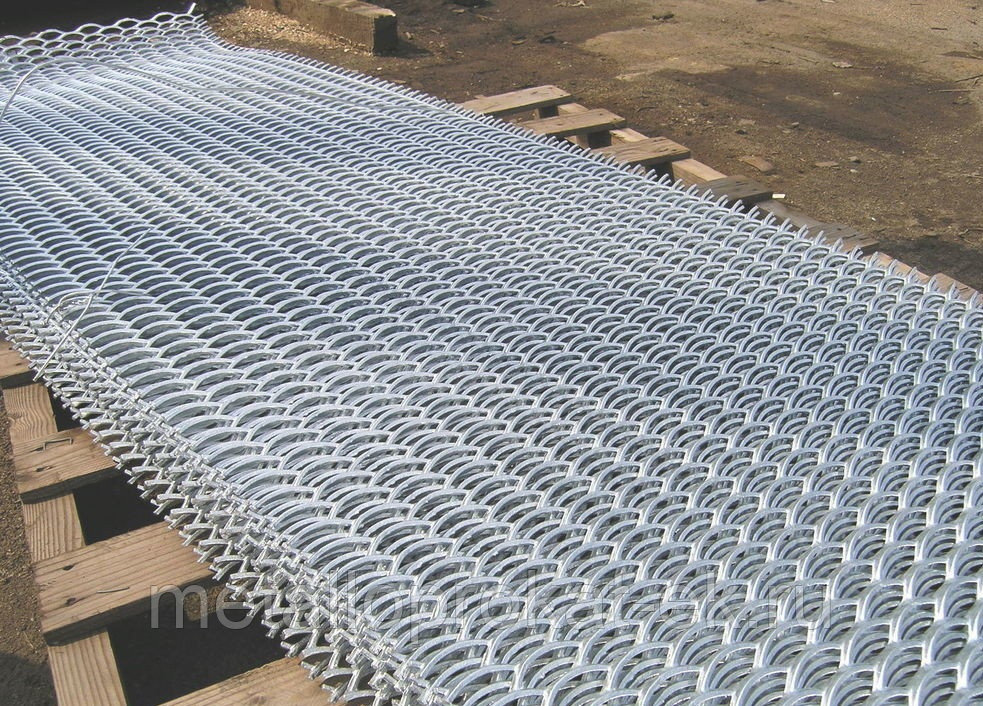 Лист рифленый 3мм, 4мм, 5мм, 6мм 85000 рублей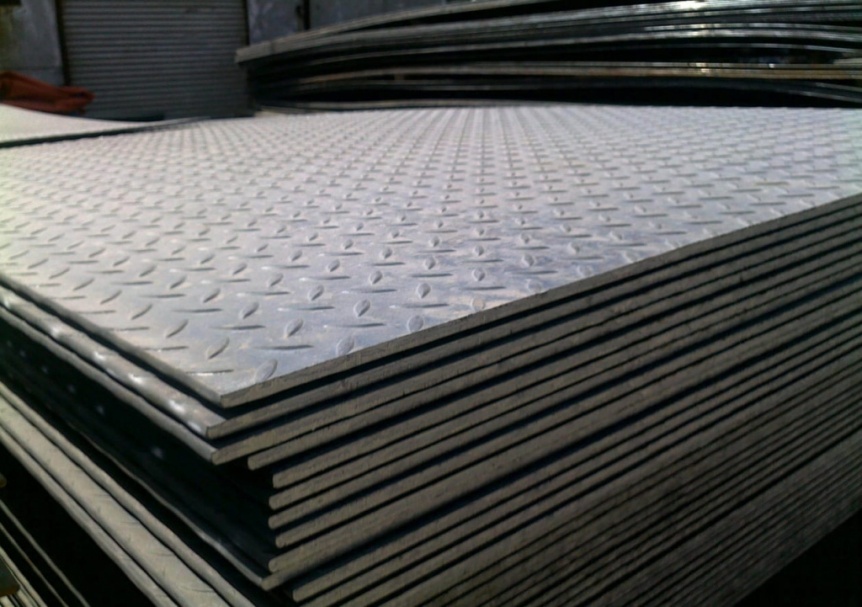 Лист нержавеющий 0,5мм-12мм 160000-459000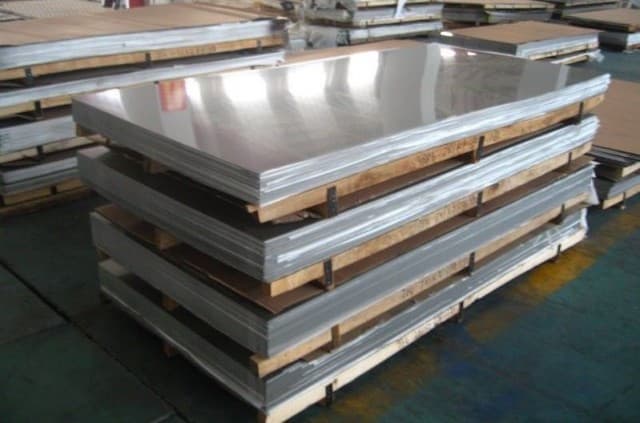 КругКруг ф 12мм – 400 мм ст3, ст20,ст45, 40Х, 40ХН 65000-87000 рублей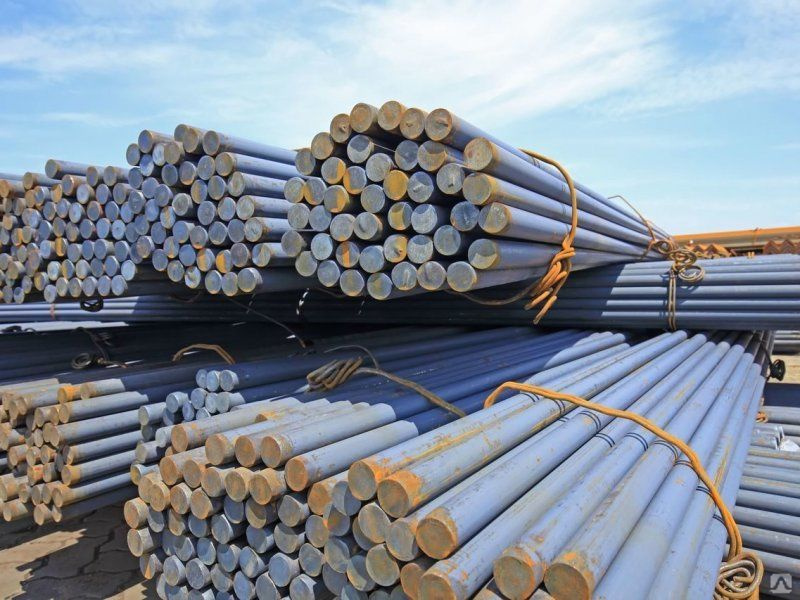 Швеллер Швеллер 5-40мм  61000-93000 рублей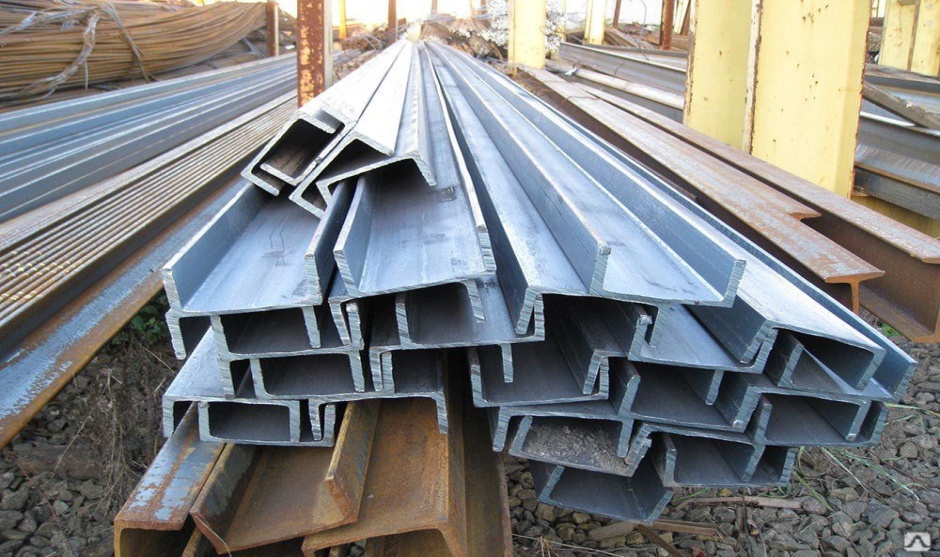 ШестигранникШестигранник ст3,ст20,ст45 65000-87000 рублей 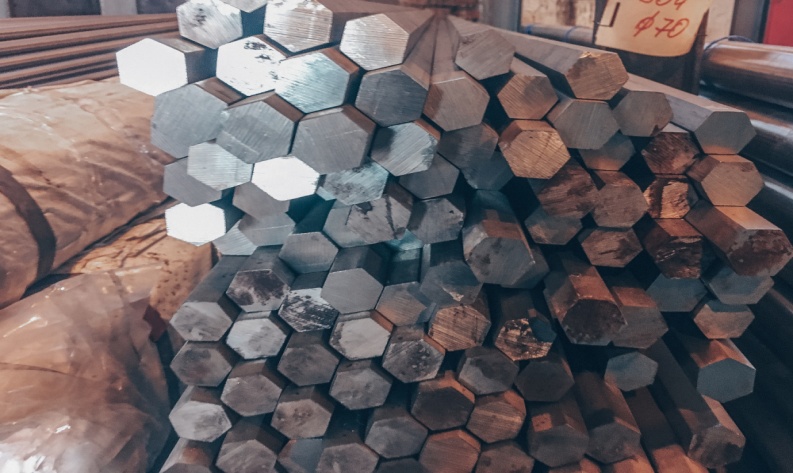 КатанкаКатанка марка стали ст3,ст20,ст45 65000-87000 рубелей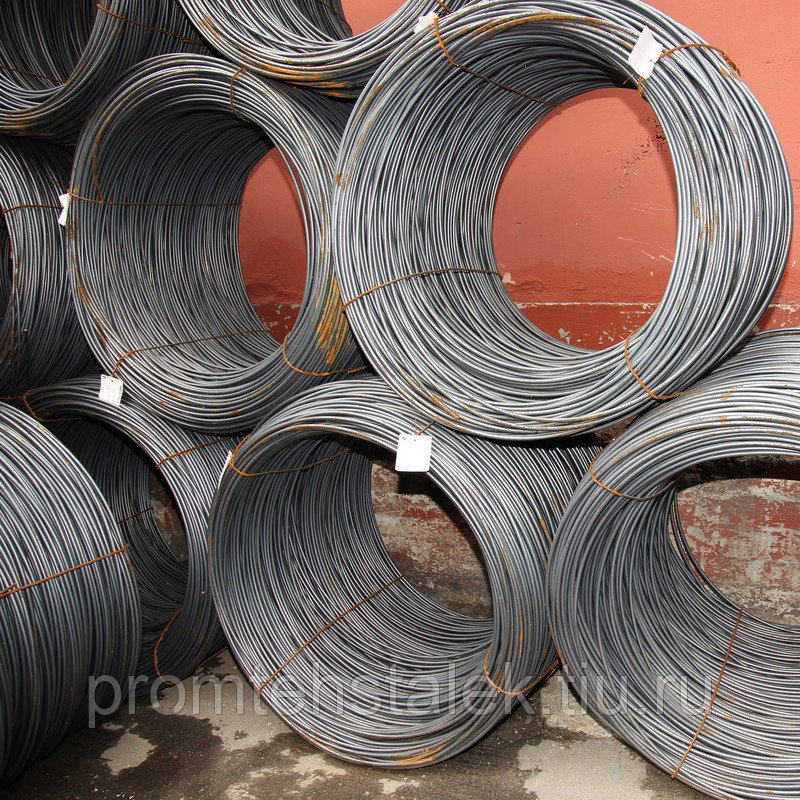 Арматура Арматура от 6мм 40мм 53000-63000 рублей 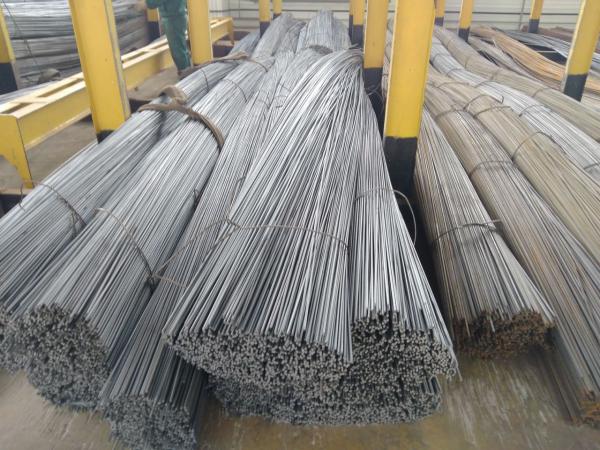 Шок цена Арматура АIII 28А500С - 49000 рублей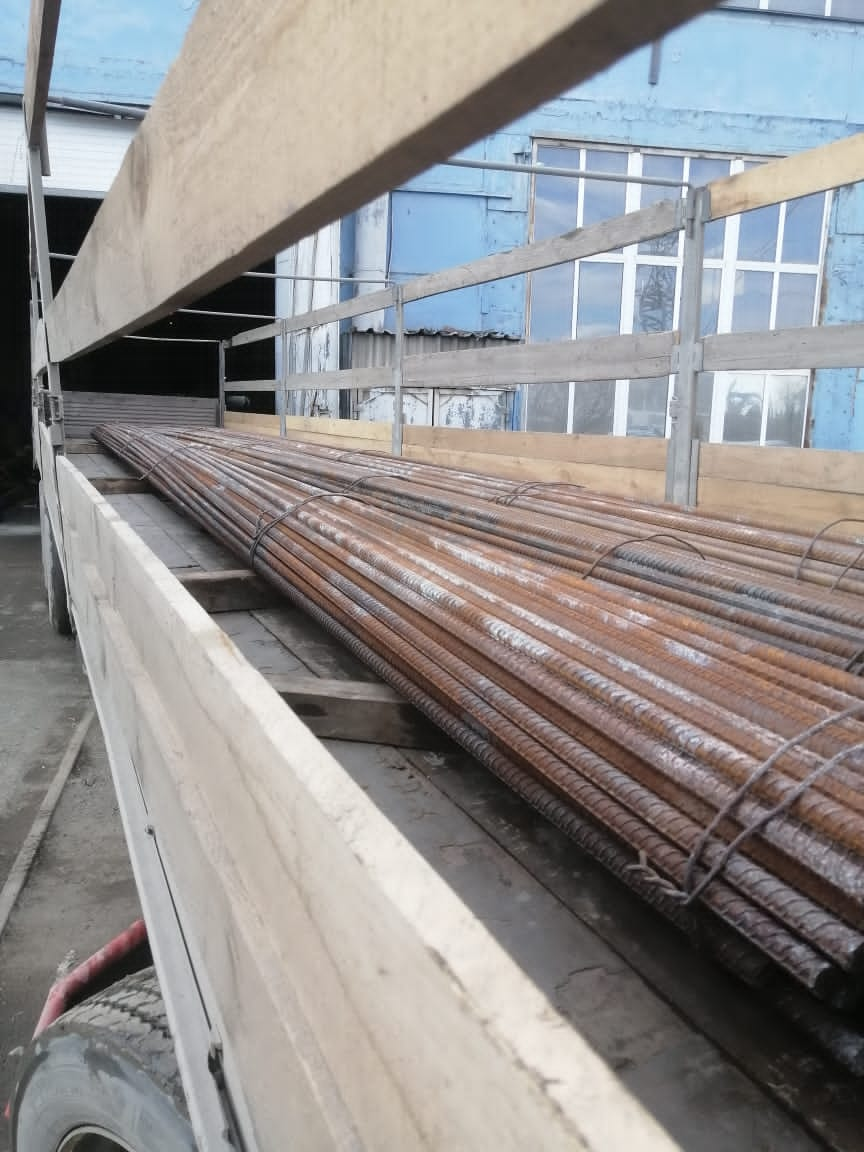 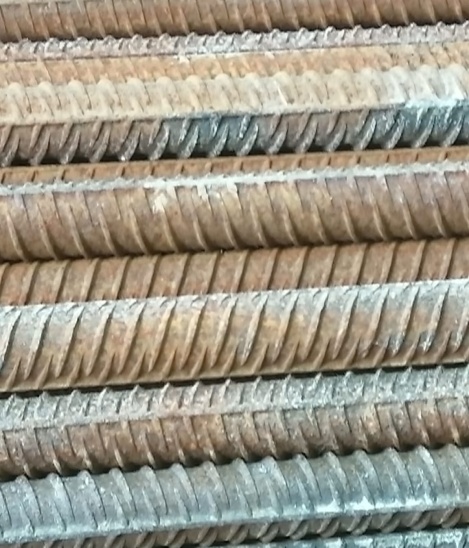 ПрофнастилПрофнастил С8,С20- 410 руб/м2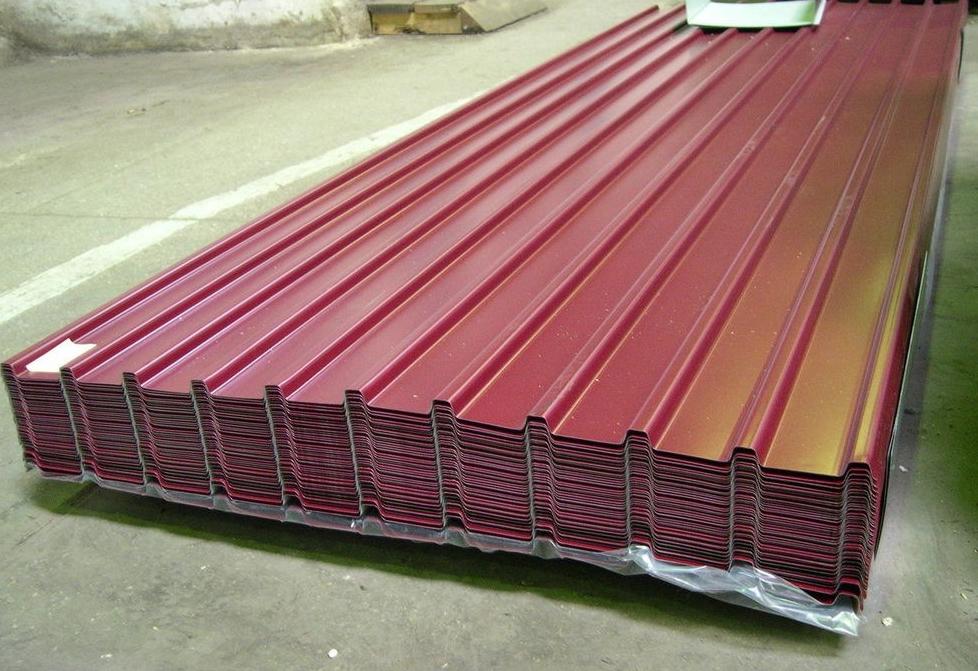 ЧерепицаЧерепица «Монтеррей» - 660 руб/м2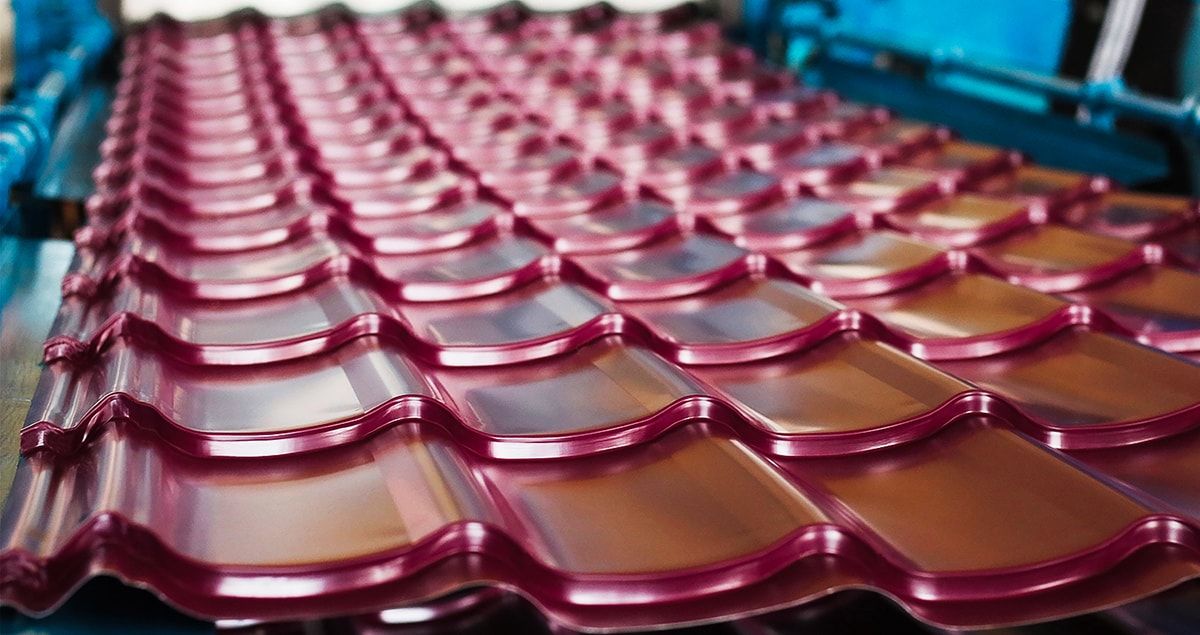 Квадрат Квадрат 10х10 -20х20 ст3, ст45 - 57000 рублей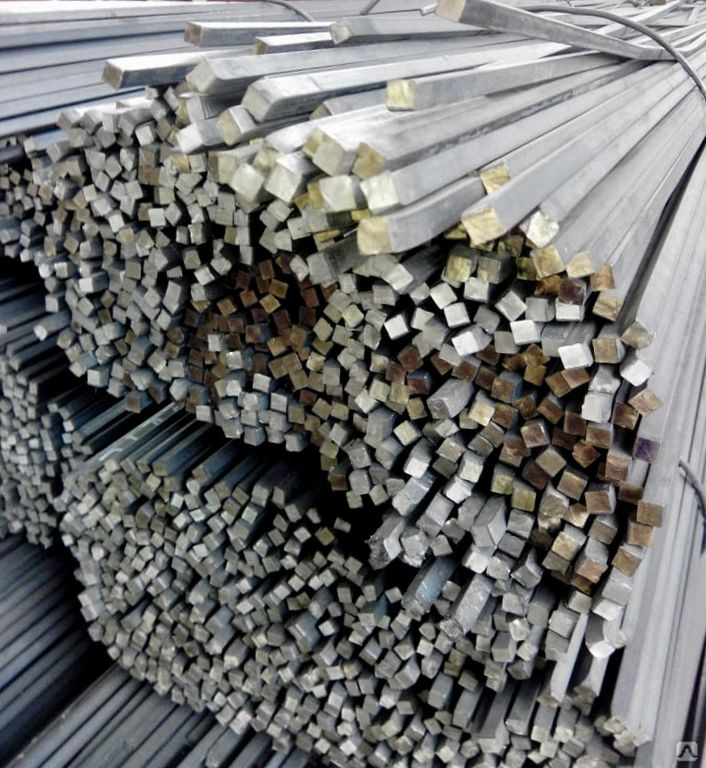 ФланецФланец диаметр от 20мм-200мм 100-27000 рубелей 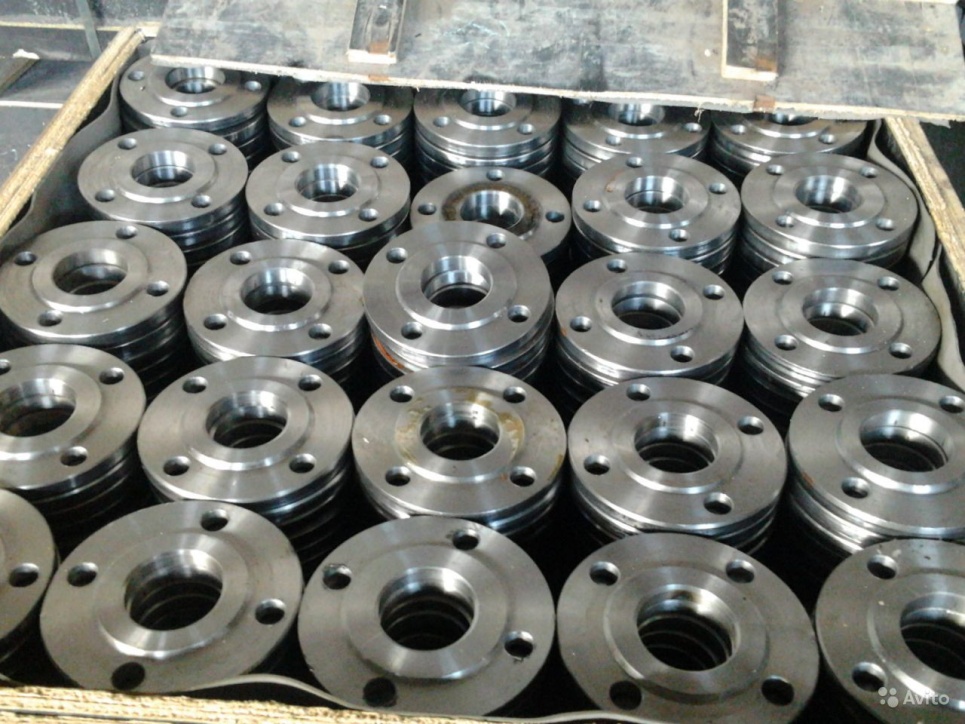 ОтводОтвод диаметр от 20 до 720   57 -150000 рублей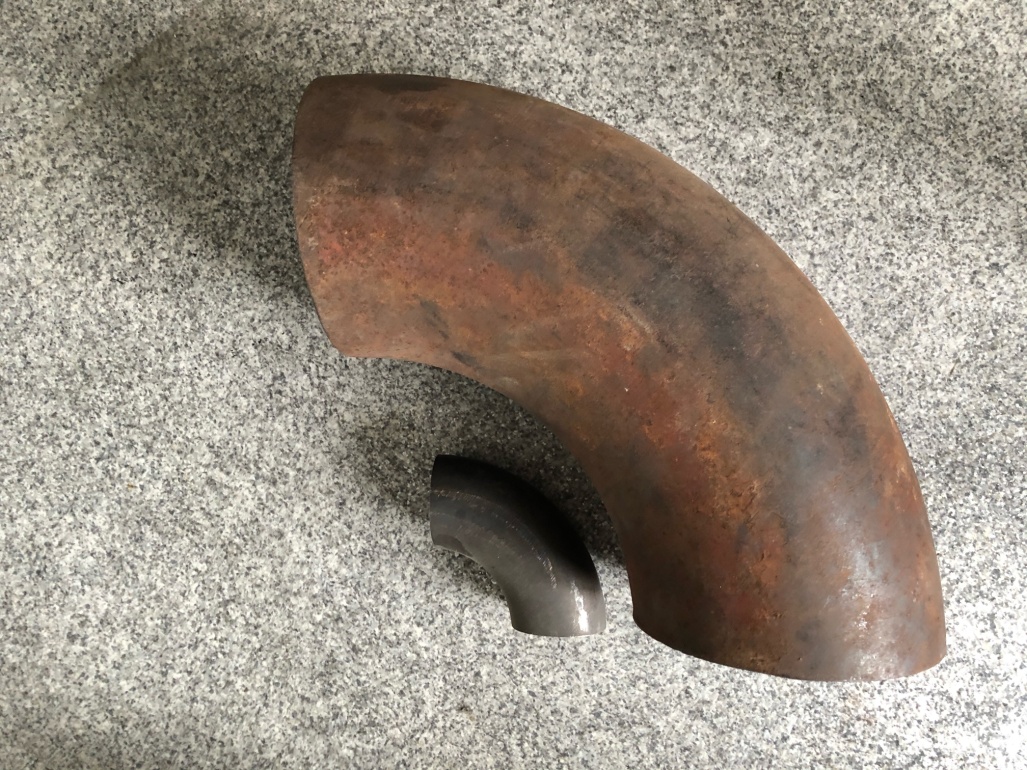 ПереходникПереходник III-II-II 120 - 38000 рублей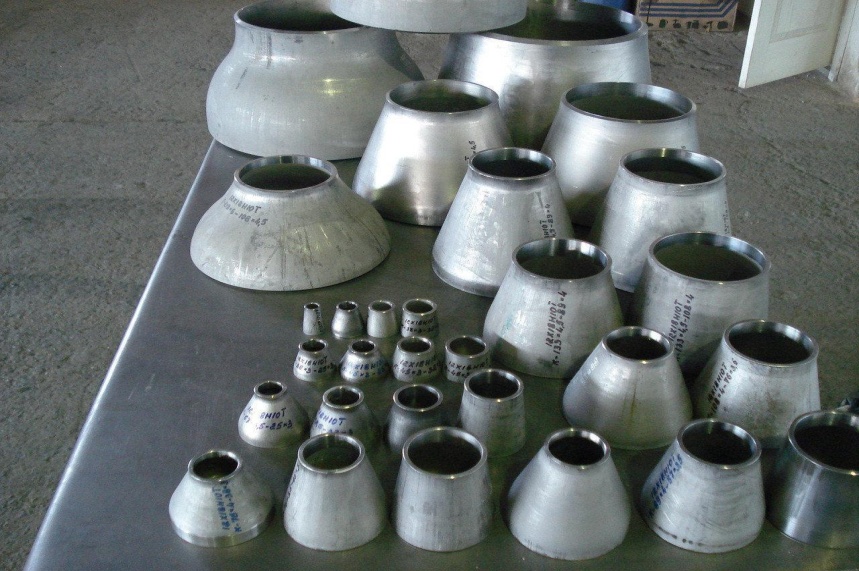 ТройникиТройники III-II-II 55 - 165000 рублей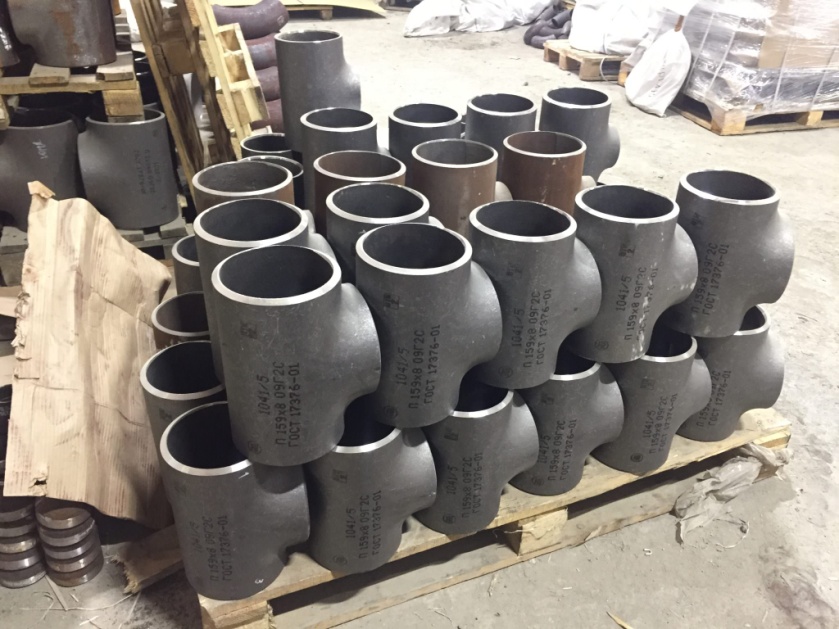 